Board Meeting Agenda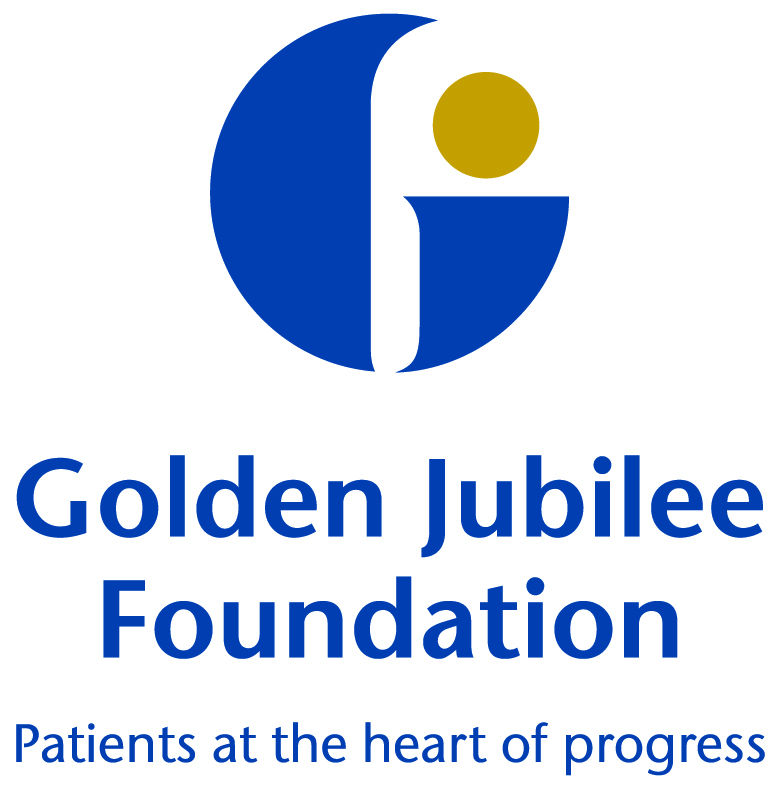 Thursday 9 May 2019, 10amLevel 5 Boardroom, Golden Jubilee National HospitalItemItemDetailsLead1VerbalChair’s Introductory RemarksSusan Douglas-Scott CBE2VerbalApologiesSusan Douglas-Scott CBE3VerbalDeclarations of Interest	All4Updates from last meetingUpdates from last meeting4.1PaperUnapproved Minutes (for Board Members only)Susan Douglas-Scott CBE/All4.2PaperActions (for Board Members only)Susan Douglas-Scott CBE/ All4.3VerbalMatters ArisingAll5Person CentredPerson Centred5.1PaperHospital Expansion Phase One UpdateJann Gardner/June Rogers5.2PaperHospital Expansion Phase Two UpdateJann Gardner/June Rogers5.3PaperHealth Promoting Health Service (HPHS) Self Assessment and Action PlanAnne Marie Cavanagh5.4PaperEqualities Mainstreaming ReportGareth Adkins5.5PaperPerson Centred Committee minutes: 29 January 2019 Kay Harriman5.6PaperPerson Centred Committee update: 17 April 2019Kay Harriman6SafeSafe6.1PaperHealthcare Associated Infection Report (HAIRT)Anne Marie Cavanagh6.2PaperClinical Governance Committee minutes: 29 January 2019Mark McGregor6.3PaperClinical Governance Committee update: 16 April 2019Mark McGregor7EffectiveEffective7.1PaperPerformance UpdateJann Gardner 7.2PaperBusiness UpdateJune Rogers7.3PaperFinance UpdateJulie Carter7.4PaperAudit and Risk Committee minutes: 5 February 2019Karen Kelly7.5PaperAudit and Risk Committee update: 16 April 2019Karen Kelly7.6PaperEndowments Sub Committee update: 16 April 2019Phil Cox7.7PaperNew Board dates and processJann Gardner8AOCBAOCB9VerbalDate and Time of Next Meeting:Thursday 20 June 2019, 10amSusan Douglas-Scott CBE